Регионална библиотека „Христо Ботев”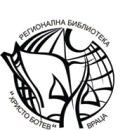 3000 Враца, ул. „Петропавловска”№43http://www.libvratsa.org/ e-mail: libvratsa@libvratsa.orgтел. (092) 624022Годишна награда „Най-добра библиотека в област Враца 2020 г.”Ф о р м у л я р за подаване на предложениеЗабележки:За всяка кандидатура се попълва отделен формуляр;Формулярът се попълва и изпраща в електронен или печатен вариант;Всички факти и постижения са доказват с приложения;Приложенията могат да бъдат в електронен или печатен вариант.Информация за кандидата:библиотекаадреслице за контакттелефон, ел.поща.Кратка справка за библиотеката(до 1/2 страница)Постижения през периода 01 юни 2018 г. - 30 април 2020 г., за които номинирате библиотеката(до 1 страница)Справка за библиотечни показатели (до 1/2 страница)Факти в подкрепа на постиженията(до 1/2 страница)Документи в подкрепа на кандидатурата(писма за подкрепа и др.)Информация за подателя на формуляра – организацията или лицето, които правят предложението